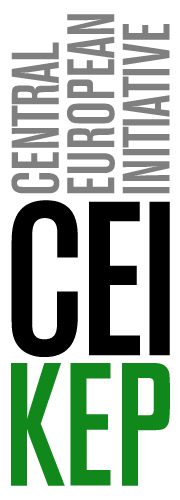 CEI Know-how Exchange Programme (KEP)KEP Application FORMThe application, other submitted documents, and information therein provided, may be made publicly available on the CEI website and to CEI bodies and partner organisations.The project application should be submitted to the CEI Executive Secretariat and to the CEI National Co-ordinator in your country. A list of National Co-ordinators can be found on the CEI website: http://www.cei.int/contacts  Applicants are requested to read carefully “KEP Rules and Procedures” before applying for a KEP grant and to pay special attention to part C “Application guidelines” in view of filling in this form. For further assistance in completing the application, please contact the KEP AUSTRIA Office.All financial data have to be stated in Euros.Latest update: October 2012To be completed by the CEI Executive SecretariatProject Ref. No.: 1206.XXXA-13IMPORTANT1. Project Summary1. Project Summary1. Project Summary1. Project Summary1. Project Summary1.1 Project titleProvide a full title of the project and, if applicable, its acronym.1.1 Project titleProvide a full title of the project and, if applicable, its acronym.1.1 Project titleProvide a full title of the project and, if applicable, its acronym.1.1 Project titleProvide a full title of the project and, if applicable, its acronym.1.1 Project titleProvide a full title of the project and, if applicable, its acronym.1.2 Applicant organisationName, address and country1.2 Applicant organisationName, address and country1.2 Applicant organisationName, address and country1.3 Main partner organisationName, address and country1.3 Main partner organisationName, address and country(Tick the appropriate box)Name:Address:Country:(Tick the appropriate box)Name:Address:Country:(Tick the appropriate box)Name:Address:Country:(Tick the appropriate box)Name:Address:Country:(Tick the appropriate box)Name:Address:Country:1.4 Country of Applicant organisation 1.4 Country of Applicant organisation 1.4 Country of Applicant organisation 1.5 Country of Main partner organisation1.5 Country of Main partner organisation1.6 Additional partners involved in the project (if any)1.6 Additional partners involved in the project (if any)1.6 Additional partners involved in the project (if any)1.6 Additional partners involved in the project (if any)1.6 Additional partners involved in the project (if any)1.7 Estimated start date:day/month/year1.8 Estimated end date:day/month/year1.8 Estimated end date:day/month/year1.8 Estimated end date:day/month/year1.9 Project duration:No. of months1.10 Total project costProvide a total project cost in euro1.10 Total project costProvide a total project cost in euro1.11 Requested CEI grant (% of total project cost)Provide the amount of requested grant in euro1.11 Requested CEI grant (% of total project cost)Provide the amount of requested grant in euro1.11 Requested CEI grant (% of total project cost)Provide the amount of requested grant in euro1.12 Project summaryIn a form of a short article, provide a concise summary of the project - max. ½ page.1.12 Project summaryIn a form of a short article, provide a concise summary of the project - max. ½ page.1.12 Project summaryIn a form of a short article, provide a concise summary of the project - max. ½ page.1.12 Project summaryIn a form of a short article, provide a concise summary of the project - max. ½ page.1.12 Project summaryIn a form of a short article, provide a concise summary of the project - max. ½ page.2. Applicant and Main Partner Organisation2.1 Applicant organisationProvide general contact details of applicant organisation.Organisation name: Address: Tel.: Fax: E-mail:Website:2.2 Legal Representative of the applicant organisationName and surname of Legal Representative:Official position: Address: Tel.: Fax:E-mail:2.3 Person responsible for project management/ implementationProvide full contact details of a person in charge of the project implementation.Name and surname: Official position: Address: Tel.: : Fax: E-mail:2.4 Description of the applicant organisation, its qualifications and experienceProvide a concise description of your organisation, i.e. brief background, main activities, etc. Illustrate your capability to deliver this project – max. 1 page.2.5 Main partner organisationProvide general contact details of main partner organisation.Organisation name: Address: Tel.: Fax: E-mail:Website:2.6 Legal Representative of the main partner organisationName and surname of Legal Representative:Official position: Address: Tel.: Fax:E-mail:2.7 Person responsible for project management/ implementation of the main partner organisationProvide full contact details of a person in charge of project implementation.Name and surname: Official position: Address: Tel.: : Fax: E-mail:2.8 Description of the main partner organisation Provide a short description of the main partner organisation, i.e. its role in the country, its main activities, and the possible effects that its involvement in the project will have.2.9 Additional project partners, if anyProvide names and contact details for any other organisation which, besides applicant and main partner, will act as additional partner in the project. Provide description of their field of work as well as the reason of their inclusion in the partnership.Additional Partner 1Organisation name: Contact person: Address: Tel.: Fax: E-mail:Website:Additional Partner 2…2.10 How did you learn about the KEP  Programme?2.11 Have you ever received CEI co-financing?If yes, please specify the CEI Programme (CEI KEP, CEI Co-operation Activities), reference number of the project and the amount of the CEI co-financing received3. Background and rationale3.1 Background and rationaleDescribe the origins of the project and the problems the project is expected to solve. Justify why it is important to you, the applicant, to undertake this project.3.2 Strategic frameworkDoes the project contribute to any wider strategic framework and to the country and sector strategies of EU, international organisations or international financials institutions? In which way? Provide reference to specific policies, strategies, action plans etc. Describe also if and in which way the project  is in line with the national, regional or local development plans or strategies of the beneficiary/recipient  country.3.3 Objectives and resultsDescribe project overall objectives and expected results. Explain how the results will be used and why they will be useful. Make a list of outputs/deliverables that the project is going to produce.3.4 EvaluationExplain how you will evaluate the results of the project in comparison to the set objectives. Explain any tools that you plan to apply to assess the project effectiveness during implementation.3.5 Compatibility with the Priority Areas of KEP  Call for Proposals 2013Define which Priority Area is addressed by the project and clearly explain why and how3.6 Ownership of the main partner organisationExplain how the main partner organisation has been involved in the planning of the project and drafting of the application.4. Implementation4.1 Description of project activitiesDescribe the activities being proposed to meet the stated objectives. Explain how the activities will be organised and implemented. Define which actions shall be taken by whom and with whom.4.2 Work plan and scheduleBased on information you gave in point 4.1, provide time schedule for each project activity from the start to the Final Report; you can also specify estimated cost for each activity.5. Visibility5.1 Publicity and disseminationDescribe activities which you plan to undertake to disseminate information on the project and its results, e.g. articles, ads, publications, press releases, project presentation at conferences and on websites, mailing actions, etc.5.2 Use of CEI and Austrian Development Cooperation (ADC) logos and referencesExplain how you will acknowledge the visibility of the CEI and the contribution of the Austrian Development Cooperation (ADC) in the project.6. Budget6. Budget6. Budget6. Budget6. Budget6.1 Person from the applicant organisation responsible for expenditureProvide full contact details of a person in charge of the project accounting.6.1 Person from the applicant organisation responsible for expenditureProvide full contact details of a person in charge of the project accounting.6.1 Person from the applicant organisation responsible for expenditureProvide full contact details of a person in charge of the project accounting.6.1 Person from the applicant organisation responsible for expenditureProvide full contact details of a person in charge of the project accounting.6.1 Person from the applicant organisation responsible for expenditureProvide full contact details of a person in charge of the project accounting.Name and surname: Official position: Address: Tel.: : Fax: E-mail:Name and surname: Official position: Address: Tel.: : Fax: E-mail:Name and surname: Official position: Address: Tel.: : Fax: E-mail:Name and surname: Official position: Address: Tel.: : Fax: E-mail:Name and surname: Official position: Address: Tel.: : Fax: E-mail:6.2 Total cost and CEI contribution6.2 Total cost and CEI contribution6.2 Total cost and CEI contribution6.2 Total cost and CEI contribution6.2 Total cost and CEI contribution6.3 Breakdown of estimated costsProvide detailed budget breakdown specifying which part is to be covered from the CEI grant. Add or remove rows as needed.6.3 Breakdown of estimated costsProvide detailed budget breakdown specifying which part is to be covered from the CEI grant. Add or remove rows as needed.6.3 Breakdown of estimated costsProvide detailed budget breakdown specifying which part is to be covered from the CEI grant. Add or remove rows as needed.6.3 Breakdown of estimated costsProvide detailed budget breakdown specifying which part is to be covered from the CEI grant. Add or remove rows as needed.6.3 Breakdown of estimated costsProvide detailed budget breakdown specifying which part is to be covered from the CEI grant. Add or remove rows as needed.6.3 Breakdown of estimated costsProvide detailed budget breakdown specifying which part is to be covered from the CEI grant. Add or remove rows as needed.No.Budget items with description(Description of item, quantity, man/hours, days etc.)Unit costSubtotalCEI grantCEI grant1.PersonnelPersonnelPersonnelPersonnelPersonnel1a0 €0 €0 €0 €1b0 €0 €0 €0 €1c0 €0 €0 €0 €TOTAL Personnel  TOTAL Personnel  TOTAL Personnel  0 €0 €0 €2.TravelTravelTravelTravelTravel2a0 €0 €0 €0 €2b0 €0 €0 €0 €2c0 €0 €0 €0 €TOTAL Travel  TOTAL Travel  TOTAL Travel  0 €0 €0 €3.AccommodationAccommodationAccommodationAccommodationAccommodation3a0 €0 €0 €0 €3b0 €0 €0 €0 €3c0 €0 €0 €0 €TOTAL Accommodation  TOTAL Accommodation  TOTAL Accommodation  0 €0 €0 €4.Meetings and eventsMeetings and eventsMeetings and eventsMeetings and eventsMeetings and events4a0 €0 €0 €0 €4b0 €0 €0 €0 €4c0 €0 €0 €0 €TOTAL Meetings and events  TOTAL Meetings and events  TOTAL Meetings and events  0 €0 €0 €5.EquipmentEquipmentEquipmentEquipmentEquipment5a0 €0 €0 €0 €5b0 €0 €0 €0 €5c0 €0 €0 €0 €TOTAL Equipment  TOTAL Equipment  TOTAL Equipment  0 €0 €0 €6.PromotionPromotionPromotionPromotionPromotion6a0 €0 €0 €0 €6b0 €0 €0 €0 €6c0 €0 €0 €0 €TOTAL Promotion  TOTAL Promotion  TOTAL Promotion  0 €0 €0 €7.Administrative costsAdministrative costsAdministrative costsAdministrative costsAdministrative costs7a0 €0 €0 €0 €7b0 €0 €0 €0 €7c0 €0 €0 €0 €TOTAL Administrative costs  TOTAL Administrative costs  TOTAL Administrative costs  0 €0 €0 €8.Other (please specify)Other (please specify)Other (please specify)Other (please specify)Other (please specify)8a0 €0 €0 €0 €8b0 €0 €0 €0 €8c0 €0 €0 €0 €TOTAL OtherTOTAL OtherTOTAL Other0 €0 €0 €SUBTOTALSUBTOTALSUBTOTAL0 €0 €0 €6.4 Remarks (if any)If there are any in-kind contributions envisaged in the budget, please describe them; you may also add other relevant information.6.4 Remarks (if any)If there are any in-kind contributions envisaged in the budget, please describe them; you may also add other relevant information.6.4 Remarks (if any)If there are any in-kind contributions envisaged in the budget, please describe them; you may also add other relevant information.6.4 Remarks (if any)If there are any in-kind contributions envisaged in the budget, please describe them; you may also add other relevant information.6.4 Remarks (if any)If there are any in-kind contributions envisaged in the budget, please describe them; you may also add other relevant information.6.4 Remarks (if any)If there are any in-kind contributions envisaged in the budget, please describe them; you may also add other relevant information.7. financial resources7.1 Project financingThis table shows the distribution of contributions between the CEI, the applicant, the main partner, any additional partner and any other contributor to the project. Identify sources of project financing stating who will pay for what. You do not need to describe budget items in the “budget item” column; it is sufficient to use the numbering from Table 6.3 (e.g. 2a, 3b, 5d, etc). Add or remove rows in the table as needed.7.2 Remarks (if any)If applicable, provide information on other financial partners in the project. Outline any co-financing that has been requested but not yet confirmed.8. Signatures of Legal RepresentativesFor the Applicant organisation:I confirm that I am duly authorised by [name of the applicant organisation] to sign this application and that information provided in the application form is correct and accurate. I confirm that [name of the applicant organisation] by me represented is fully committed to the implementation of the project.Name of Applicant organisation:Legal Representative: Position: Date: Signature of Legal Representative and stamp of the Applicant organisation:For the  partner organisation:I confirm that I am duly authorised by [name of the main partner organisation] to sign this application and that information provided in the application is correct and accurate. I confirm that [name of the main partner organisation] by me represented is fully committed to the implementation of the project.Name of Main partner organisation:Legal Representative: Position: Date: Signature of Legal Representative and stamp of the Main partner organisation: